                                                                          Тема: «Лето»ПонедельникРисование. Тема:  Цель: Продолжать формировать интерес к изобразительной деятельности. Учить средствами изобразительной деятельности показывать красоту природы в летнее время года. Учить детей умению подбирать и отражать цветовую гамму, характерную для летнего сезона. 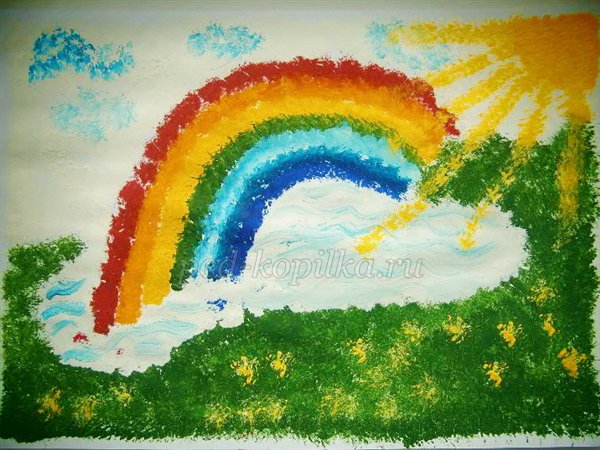 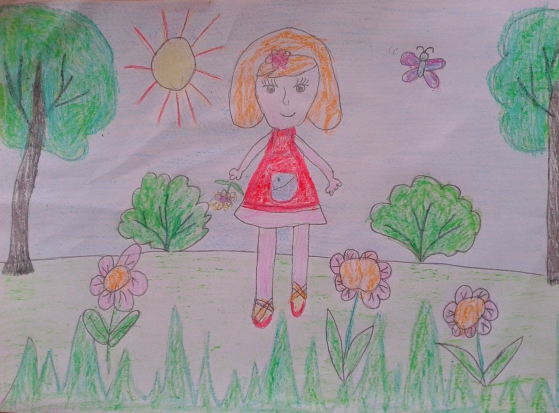 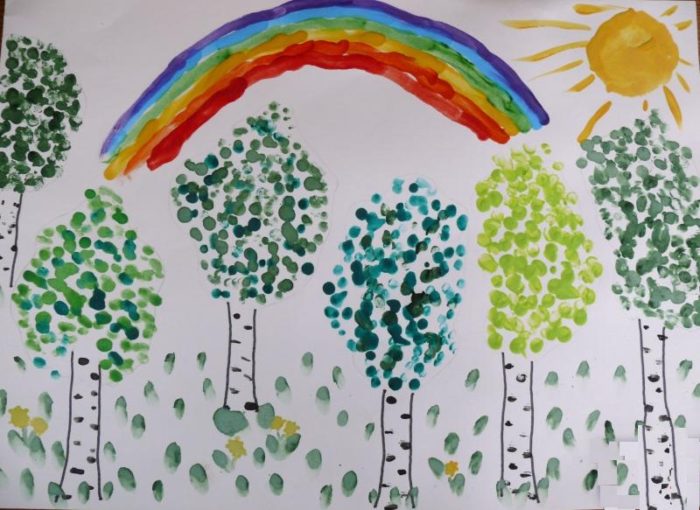 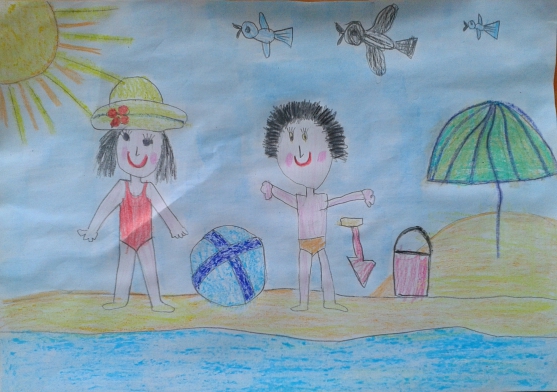 Просмотр видеофильма.  https://www.youtube.com/watch?v=d6va-t08FgA   Что такое  ЛЕТО. Мульт-песенка видео для детей. Наша всё.ВторникМатематикаТема: «Состав чисел в пределах 5 из единиц».Цель: закрепить  представления о количественном составе числа 5 из единиц. Совершенствовать умение сравнивать 10 предметов по ширине и высоте, раскладывать  их в убывающей и возрастающей последовательности, результаты сравнения обозначать соответствующими словами. Просмотр видеофильма  https://www.youtube.com/watch?v=_rgSfVBsZOs  Волшебная книга МЧС. Правила поведения на водоёмах…Чтение художественной литературы о лете:         К. Ушинский «Четыре желания».А. Плещеев «Старик»Е. Благинина «Одуванчик». З. Александрова «Сарафанчик». А. Толстой «Иван да Марья»В. Александров «Август, август»В. Бахревский «Сокровенный цветок»В. Бианки «Купание медвежат», «Лесные домишки»М. Пришвин «Роса»Смастерите вместе с ребёнком: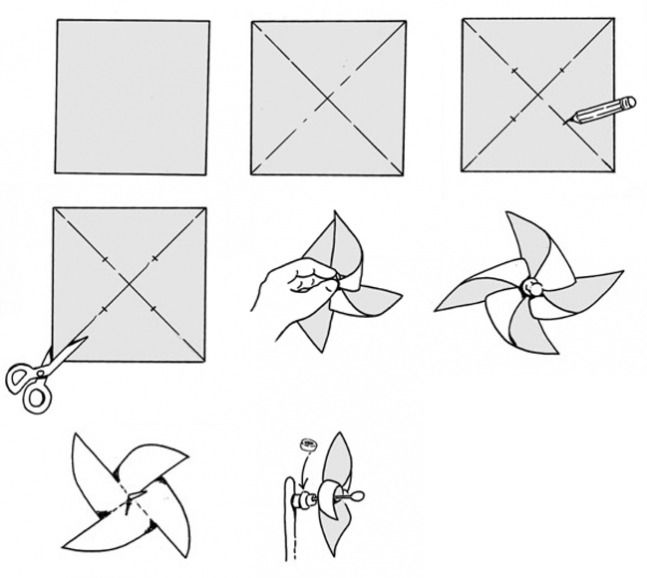 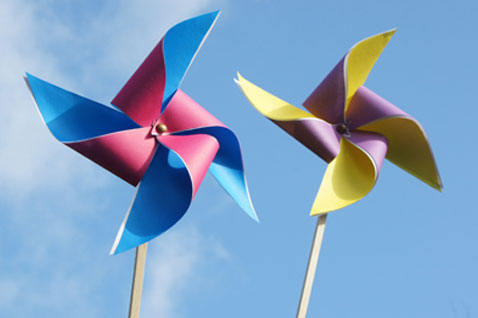 СредаРазвитие речи.Тема: «Составление рассказа на тему: «Лето»».Цель: учить составлять связный рассказ с опорой на схему, картину. Расширять и уточнять знания детей о времени года лете.  Обогащать и активизировать словарь по лексической теме.Взрослый  читает рассказ  «Летом в лесу».Наступило лето. Очень ярко светит … (солнышко). На лесной полянке растет зеленая … (травка) и лесные … (цветы). В тени деревьев появилось много … (грибов). На кустах созрели … (ягоды). На деревьях много зеленых … (листьев). В лесу весело щебечут … (птицы). Хорошо летом в … (лесу).Дети:                  (Называют слово соответственно смыслу прочитанного предложения).Лепка Тема: «Летом на лесной полянке».Цель: учить детей отражать в работе впечатления о лете. Развивать у детей воображение, умение придумывать содержание своей работы.  Закрепить умение  отщипывать нужное количество пластилина. Воспитывать интерес к лепке.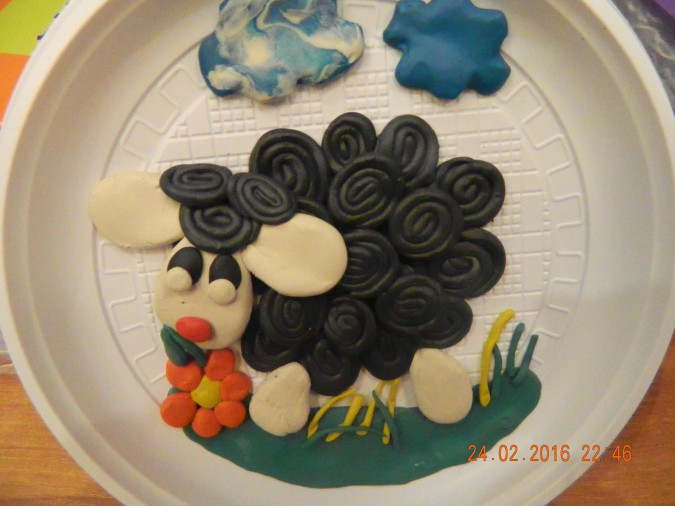 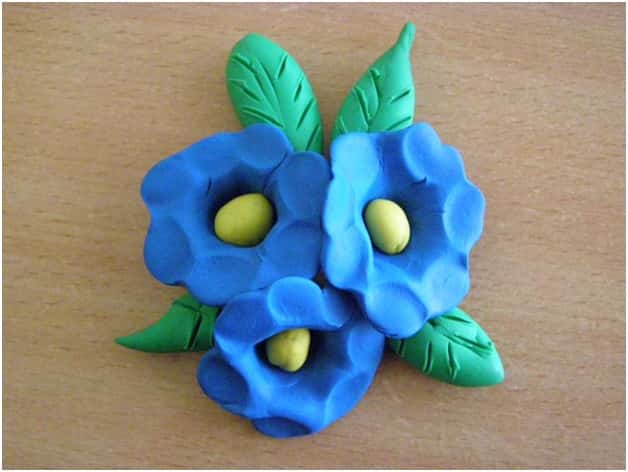 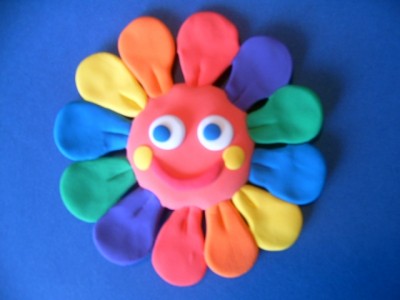 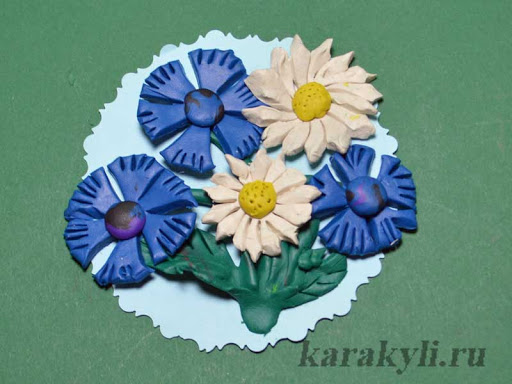 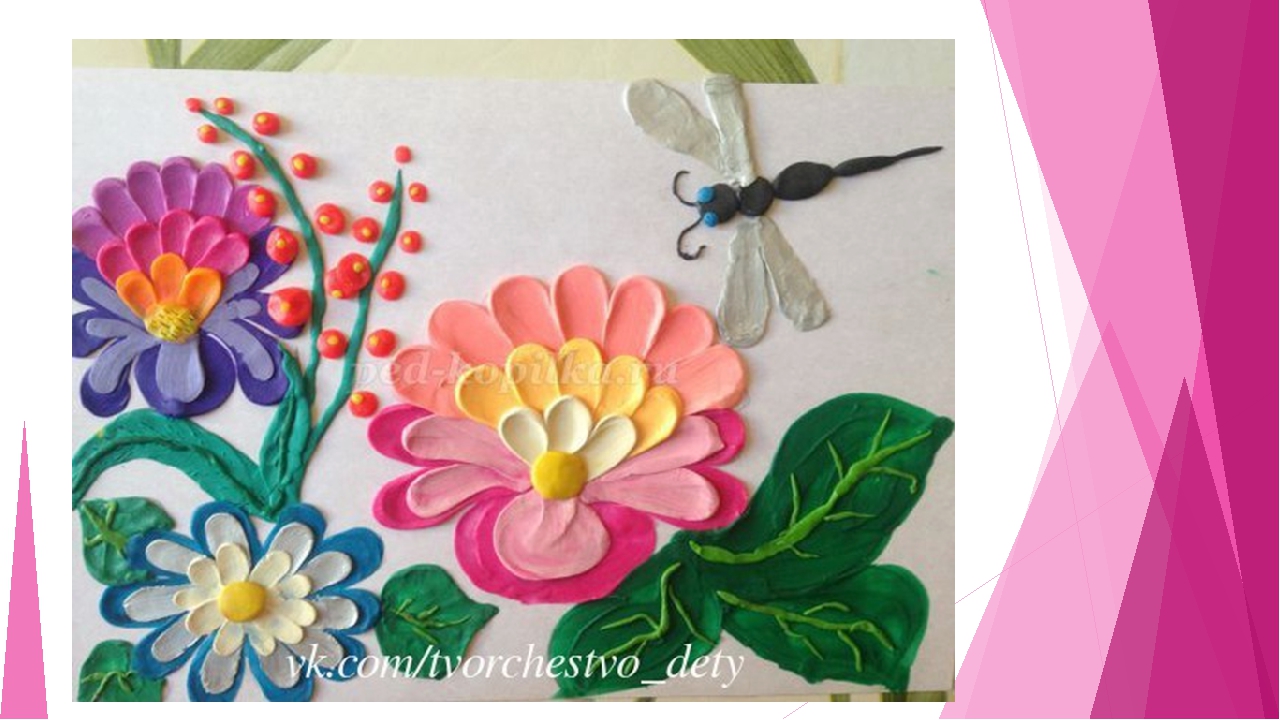 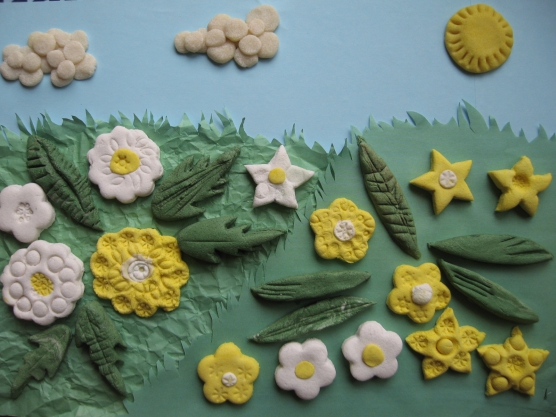 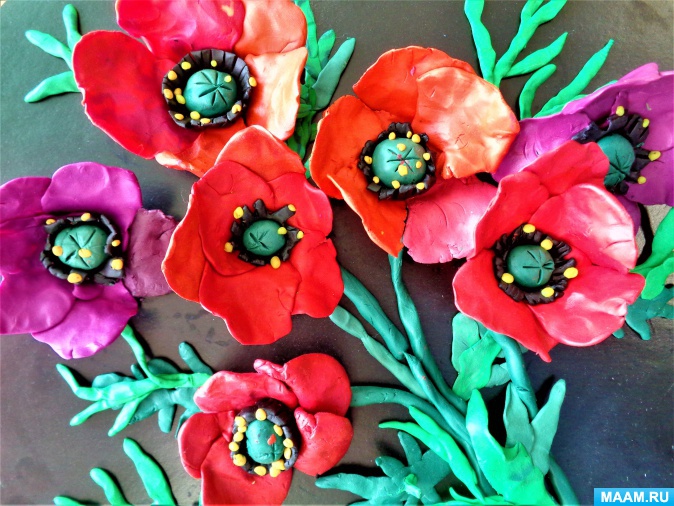 Дидактические игры:Классификация предметных картинок — группируем и ищем лишнееУмение классифицировать предметы по смысловому назначению — важный навык для дошкольников. Понятие категория — абстрактно, поэтому на начальном этапе для сортировки по категориям используют предметы, с которыми ребенок регулярно встречается в повседневной жизни: еда, одежда, игрушки, посуда и т.д. Также можно предлагать задания с классификацией предметных картинок.    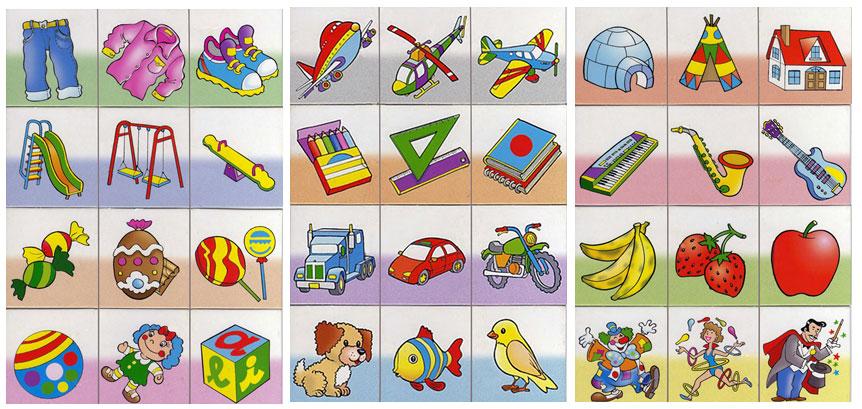 Объединяем в группыРазложите перед ребенком карточки и просите разделить их по группам, выделить характерную особенность класса и назвать обобщающим словом: Подбери подходящие к подходящему. Почему ты отнес эти картинки к одной группе? Как назвать ее одним словом? Также можно разложить только первые карточки из каждой категории, затем давать по одной другие картинки, которые ребенок должен отнести к подходящей группе: Куда мы положим футболку? Правильно, к штанам. Это одежда.Исключение предметов, не отвечающих общему признаку (четвертый лишний)Разложите на столе 4 карточки — три из одной категории и одну, не отвечающую общему признаку. Попросите ребенка найти лишнюю карточку и объяснить свой выбор: Перед тобой четыре картинки. Три предмета похожи, их можно назвать одним словом. А один предмет к ним не подходит. Найди лишнее. Почему этот предмет не подходит? Скажи, как назвать оставшиеся предметы одним словом?Четвёртый – лишний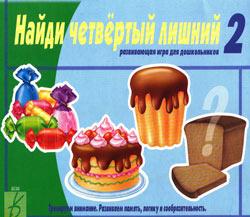 Четвертый лишний — развивающая игра для малышей из раздела логика. Направлена на развитие сообразительности, памяти и внимания. Правила простые — разложите перед ребенком картинки и предложите выбрать предмет или фигуру, которые отличаются от других в группе. Попросите объяснить, почему он так считает.Примеры заданийПеред началом игры распечатайте файл и разрежьте на карточки. В наборе 24 карточки с изображением предметов и фигур. Вот несколько примеров.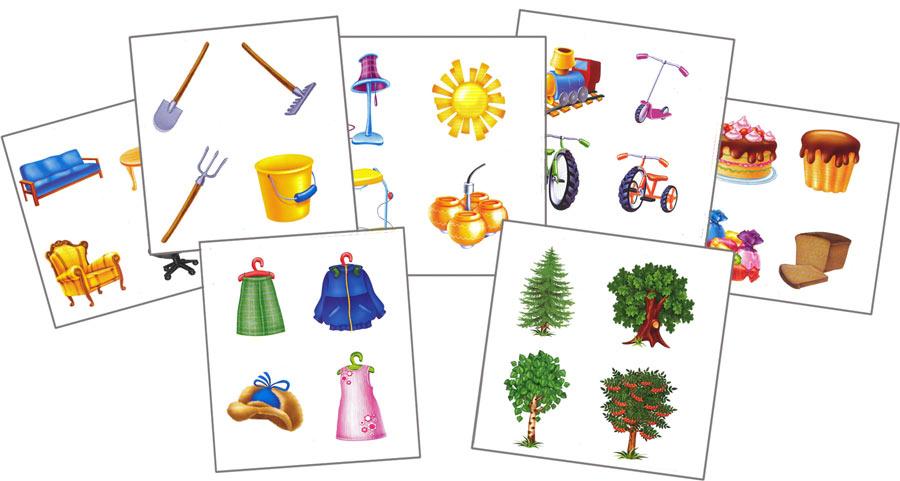  Если     малышу понравится игра «Четвертый — лишний», предложите ему аналогичное задание — «Что здесь лишнее».Неправильные картинки для детей – найди ошибку!Очень важно развивать словесно-логическое мышление у детей в раннем возрасте. Одним из заданий на внимание и логику станут неправильные картинки, в которых необходимо найти ошибки. Возможно вы уже находили подобные материалы на https://obuchalka-dlya-detey.ru, предлагаю скачать еще один комплект карточек для занятий с ребенком.Работа с дидактическим материалом помогает научить ребенка рассуждать и сопоставлять возможное и вымышленное, развивать связную речь мышление. Набор состоит из 32-х карточек, на которых изображены неправильные картинки: велосипед с квадратными колесами, автомобиль, плывущий по воде, самолет с птичьими крыльями,  и другие абсурдные рисунки.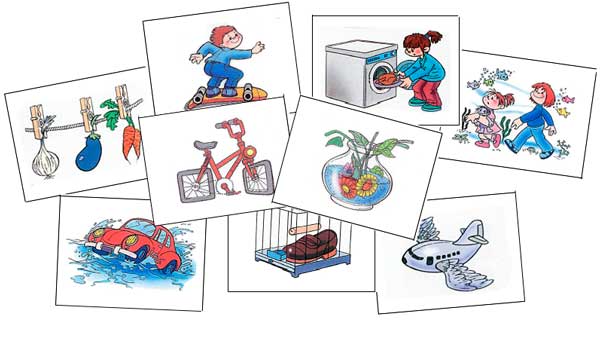 ЧетвергМатематикаТема: «Счет и цифры в пределах 10 ».Цель: закрепить цифры в пределах 10. Развивать  представление о независимости числа от цвета и пространственного расположения предметов.Раскрашивание рисунков по теме: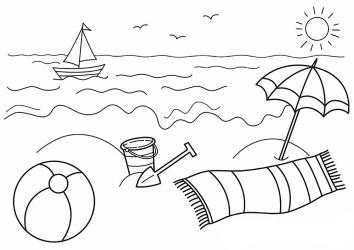 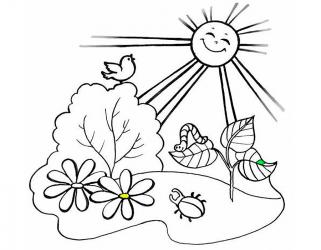 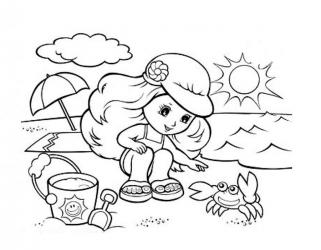 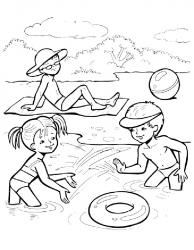 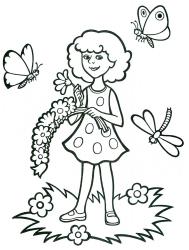 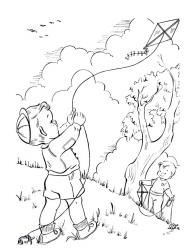 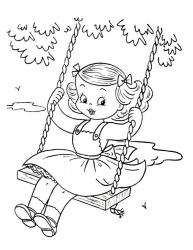 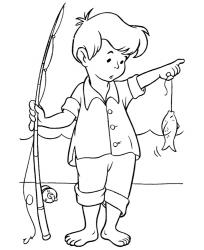 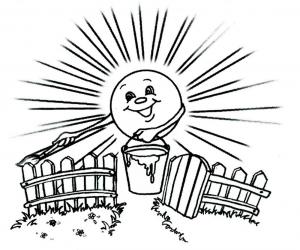 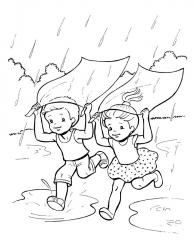 ПятницаАппликацияТема:  «На летней полянке»Цель: расширять представление о лете, развивать мелкую моторику, аккуратность у детей при использовании клея, учить пользоваться кисточкой с жесткой щетиной. Развивать творческое воображение детей.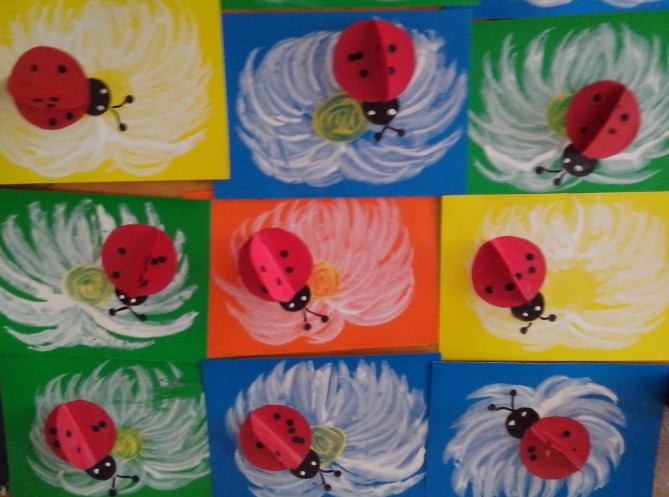 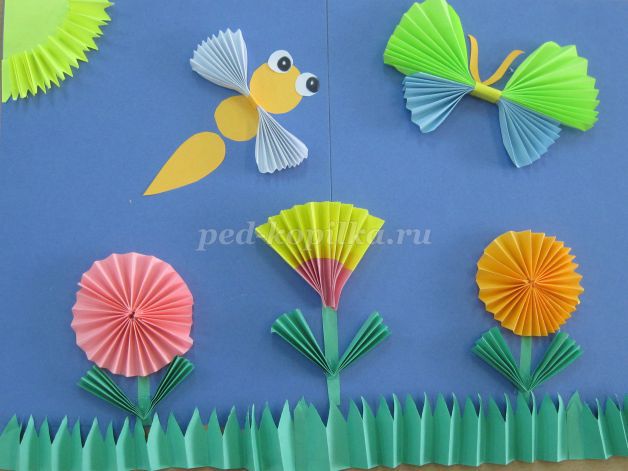 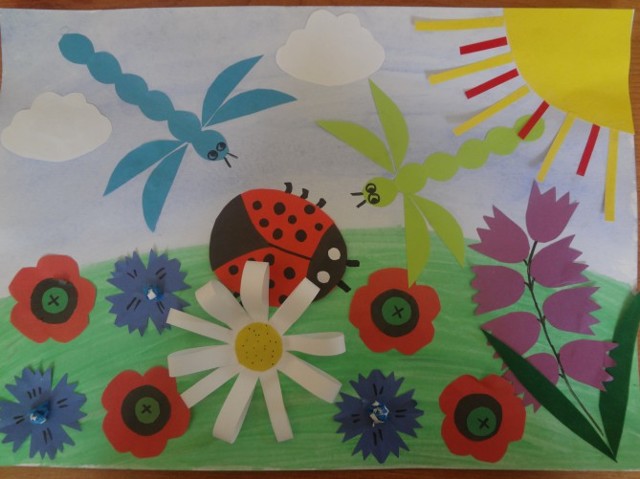 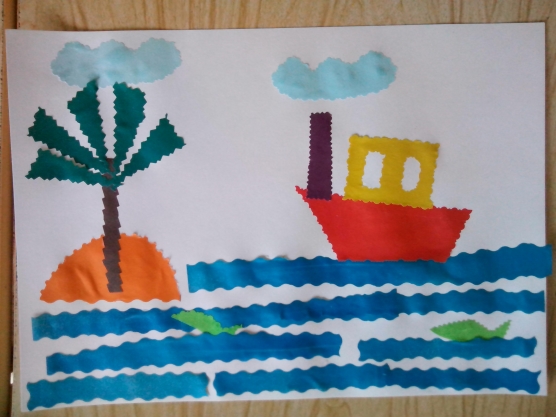 Дорисуй вторую половину рисунка: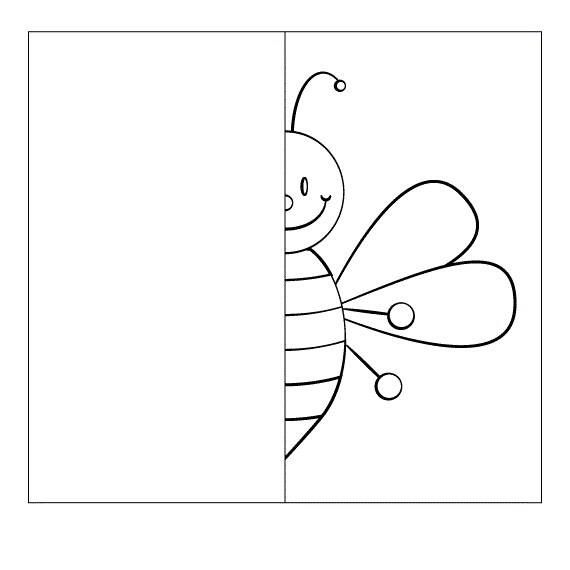 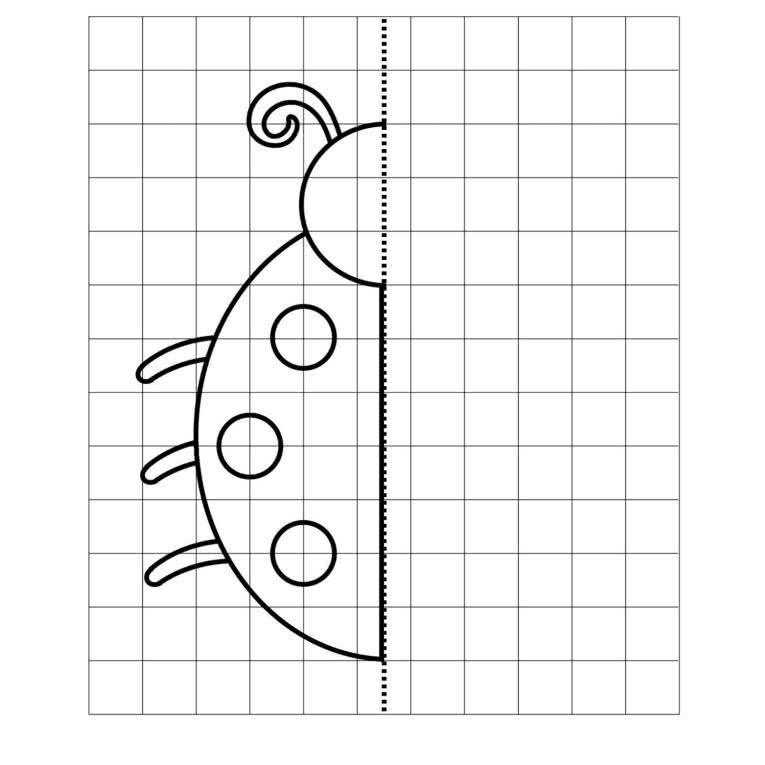 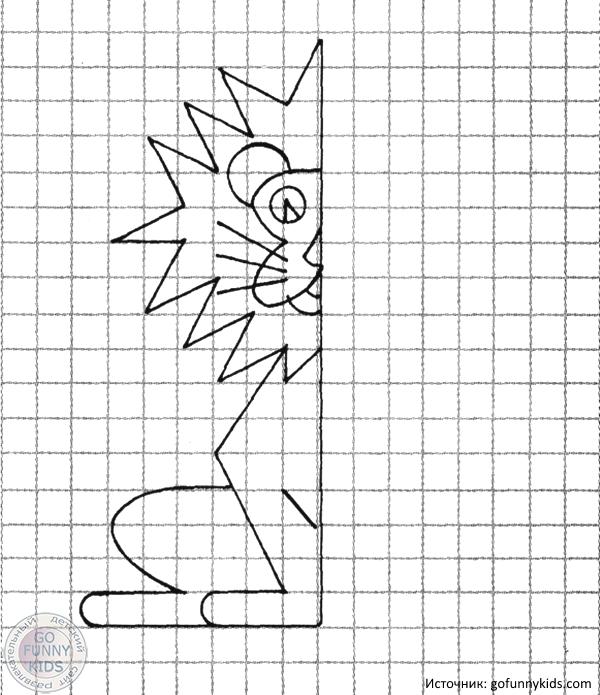 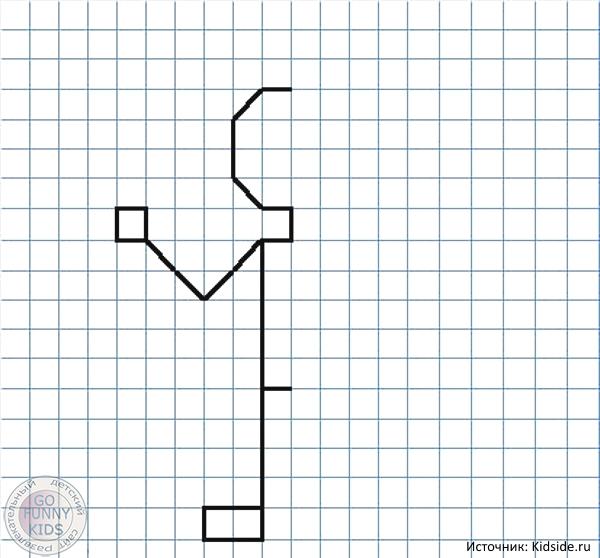 Дид. игра: «Кому что нужно?»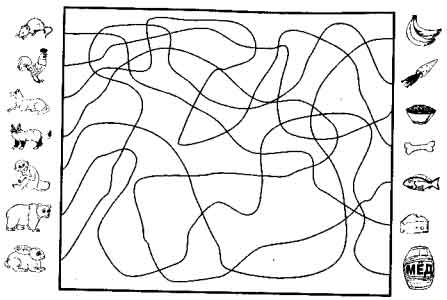 